	BCH ĐOÀN TP. HỒ CHÍ MINH				ĐOÀN TNCS HỒ CHÍ MINH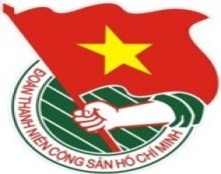 	***		TUẦN LỄ	                       TP. Hồ Chí Minh, ngày 04 tháng 01 năm 2016	06 & 07/2016LỊCH LÀM VIỆC CỦA BAN THƯỜNG VỤ THÀNH ĐOÀN(Từ 08-02-2016 đến 21-02-2016)_____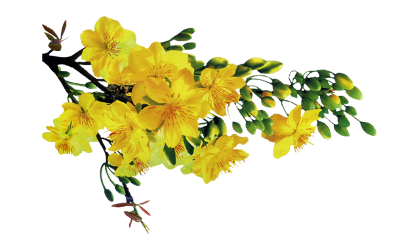 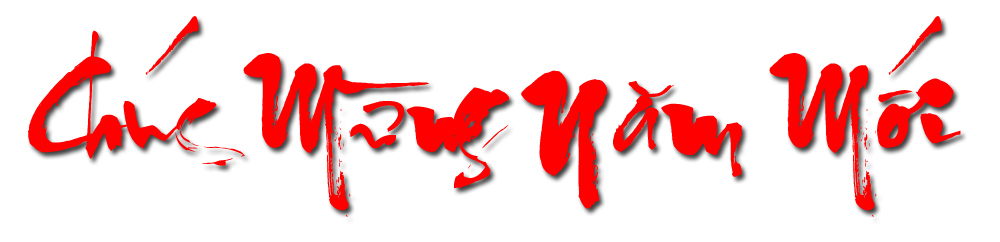 Trọng tâm:Chương trình “Lãnh đạo thành phố gặp gỡ thiếu nhi - Xuân Bính Thân năm 2016”* Lịch làm việc thay thư mời trong nội bộ cơ quan Thành Đoàn.Lưu ý: Các đơn vị có thể download lịch công tác tuần tại website Thành Đoàn  (www.thanhdoan.hochiminhcity.gov.vn) vào sáng thứ 7 hàng tuần.	TL. BAN THƯỜNG VỤ THÀNH ĐOÀN	CHÁNH VĂN PHÒNG		(Đã ký)	Hồ Thị Đan Thanh	NGÀYGIỜNỘI DUNG - THÀNH PHẦNĐỊA ĐIỂMTHỨ HAI08-02(MÙNG 1 TẾT)CHÚC MỪNG NĂM MỚILỊCH TRỰC* Từ 08g00 - 12g00:- Đ/c Nguyễn Mạnh Cường- Đ/c Phan Thị Thanh Phương- Đ/c Ông Thị Ngọc Linh- Đ/c Trần Nhật Tâm- Tổ Quản trị Văn phòng Thành Đoàn* Từ 12g00 - 16g30:- Đ/c Lâm Đình Thắng- Đ/c Trần Hoàng Khánh Vân-Đ/c Lê Hoàng Minh- Đ/c Mai Kim Tuyền* Từ 16g30 đến 08g00 sáng hôm sau: Bảo vệ trựcTHỨ BA09-02(MÙNG 2 TẾT)LỊCH TRỰC* Từ 08g00 - 12g00:- Đ/c Phạm Kiều Hưng- Đ/c Phạm Phúc Sơn- Đ/c Trương Tấn Nghiệp* Từ 12g00 - 16g30:- Đ/c Nguyễn Việt Quế Sơn- Đ/c Trần Ngọc Tuấn- Đ/c Lê Phú Lâm* Từ 16g30 đến 08g00 sáng hôm sau: Bảo vệ trựcNGÀYGIỜNỘI DUNG - THÀNH PHẦNĐỊA ĐIỂMTHỨ TƯ 10-02(MÙNG 3 TẾT)LỊCH TRỰC* Từ 08g00 - 12g00:- Đ/c Hồ Thị Đan Thanh- Đ/c Nguyễn Trọng Nghĩa* Từ 12g00 - 16g30:- Đ/c Châu Minh Hòa- Đ/c Hoàng Quốc Liêm- Đ/c Huỳnh Vũ Duy* Từ 16g30 đến 08g00 sáng hôm sau: Bảo vệ trựcTHỨ SÁU12-0208g00Dự chương trình họp mặt truyền thống cách mạng Sài Gòn - Chợ Lớn - Gia Định (TP: đ/c M.Cường, T.Phương, Ban Tuyên giáo)Củ Chi(MÙNG 5 TẾT)20g00Dự chương trình sân khấu hóa kỷ niệm 227 năm chiến thắng chiến thắng Đống Đa lịch sử (1789 – 2016) (TP: đ/c M.Cường, T.Phương, Ban Tuyên giáo)CV Tao ĐànCHỦ NHẬT14-02(MÙNG 7 TẾT)09g00Dự họp mặt đầu năm Bính Thân 2016 của Nhà văn hóa Thanh niên (TP: đ/c Q.Sơn, T.Phương, BTG)NVHTNTHỨ HAI15-02(MÙNG 8 TẾT)08g30Họp mặt cán bộ cơ quan chuyên trách Thành Đoàn đầu năm Bính Thân 2016(TP: đ/c M.Cường, Thắng, H.Sơn, Q.Sơn, cán bộ - công nhân viên cơ quan Thành Đoàn)HTTHỨ BA16-0208g00Dự Hội nghị Ủy ban Mặt trận Tổ quốc Việt Nam Thành phố Hồ Chí Minh (TP: đ/c M.Cường)Theo TMTHỨ BA16-0215g00Họp giao ban Thường trực - Văn phòng (TP: Thường trực, VP)P.B2THỨ TƯ17-0208g00Họp Ban Thường vụ Thành Đoàn (TP: đ/c M.Cường, BTV Thành Đoàn)P.B214g00Họp Hội đồng Ban Giám khảo vòng bán kết 2 Hội thi Phụ trách Đội giỏi “Olympic cánh én” lần 10 năm, 2016 (TP: đ/c H.Sơn, T. Liễu, Giám khảo vòng bán kết 2)P.A2THỨ NĂM18-0215g00Họp Thường trực – Văn phòng Hội Sinh viên Thành phố (TP: đ/c Thắng, K.Hưng, H.Minh, V.Linh, VP HSV TP)P.B2THỨ BẢY 20-0207g00Lễ dâng hoa Chủ tịch Hồ Chí Minh tại khuôn viên tượng Bác Hồ với thiếu nhi tại Nhà Thiếu nhi Thành phố (TP: đ/c M.Cường, Thắng, H.Sơn, Q.Sơn, Ban Tổ chức chương trình, đại biểu thiếu nhi, theo thư mời)Khuôn viên tượng Bác Hồ với thiếu nhi08g30Chương trình “Lãnh đạo thành phố gặp gỡ thiếu nhi - Xuân Bính Thân năm 2016”(TP: đ/c M.Cường, Thắng, H.Sơn, Q.Sơn,BTV Thành Đoàn, lãnh đạo Báo Khăn Quảng Đỏ, Nhà thiếu nhi Thành phố, Trường Đoàn Lý Tự Trọng, đại diện BTV Quận - Huyện Đoàn, theo thư mời)HTTP